INDICAÇÃO Nº 4358/2015Sugere ao Poder Executivo Municipal, efetue serviços de reforço na pintura de solo de sinalização em todo Bairro Parque Residencial Rochelle, fotos em anexo.Excelentíssimo Senhor Prefeito Municipal, Nos termos do Art. 108 do Regimento Interno desta Casa de Leis, dirijo-me a Vossa Excelência para sugerir que, por intermédio do Setor competente, que efetue serviços de reforço na pintura de solo de sinalização em todo Bairro Parque Residencial Rochelle.Justificativa:A solicitação é necessária pois na extensão da via a pintura de sinalização de solo está completamente desgastada, e, por força da segurança dos pedestres e motoristas que lá trafegam, indispensável se faz esta revitalização.Dessa forma, busca-se o máximo de empenho da Prefeitura Municipal para que resolva o impasse no mais breve possível.   Plenário “Dr. Tancredo Neves”, em 29 de Outubro de 2015.Emerson Luis Grippe“Bebeto”-Vereador-1º SecretárioAnexo: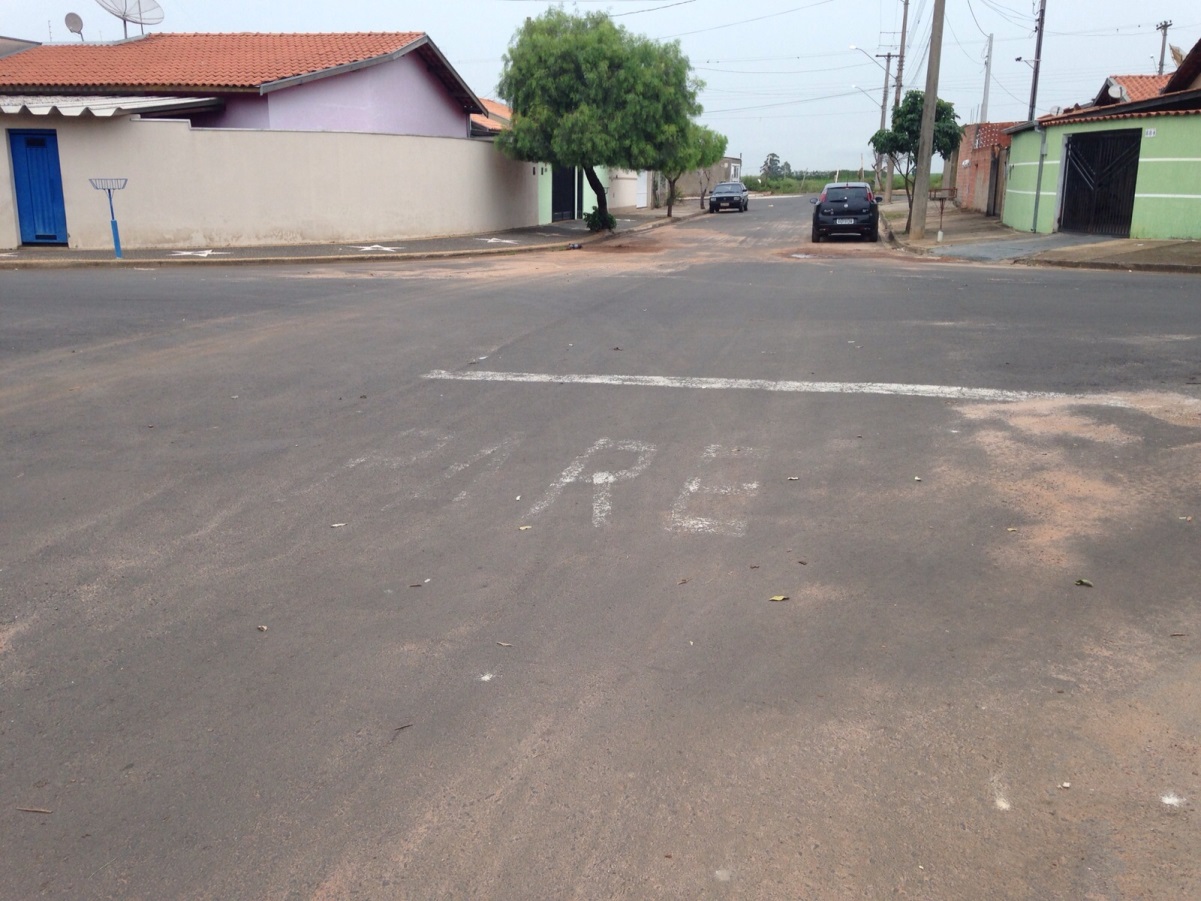 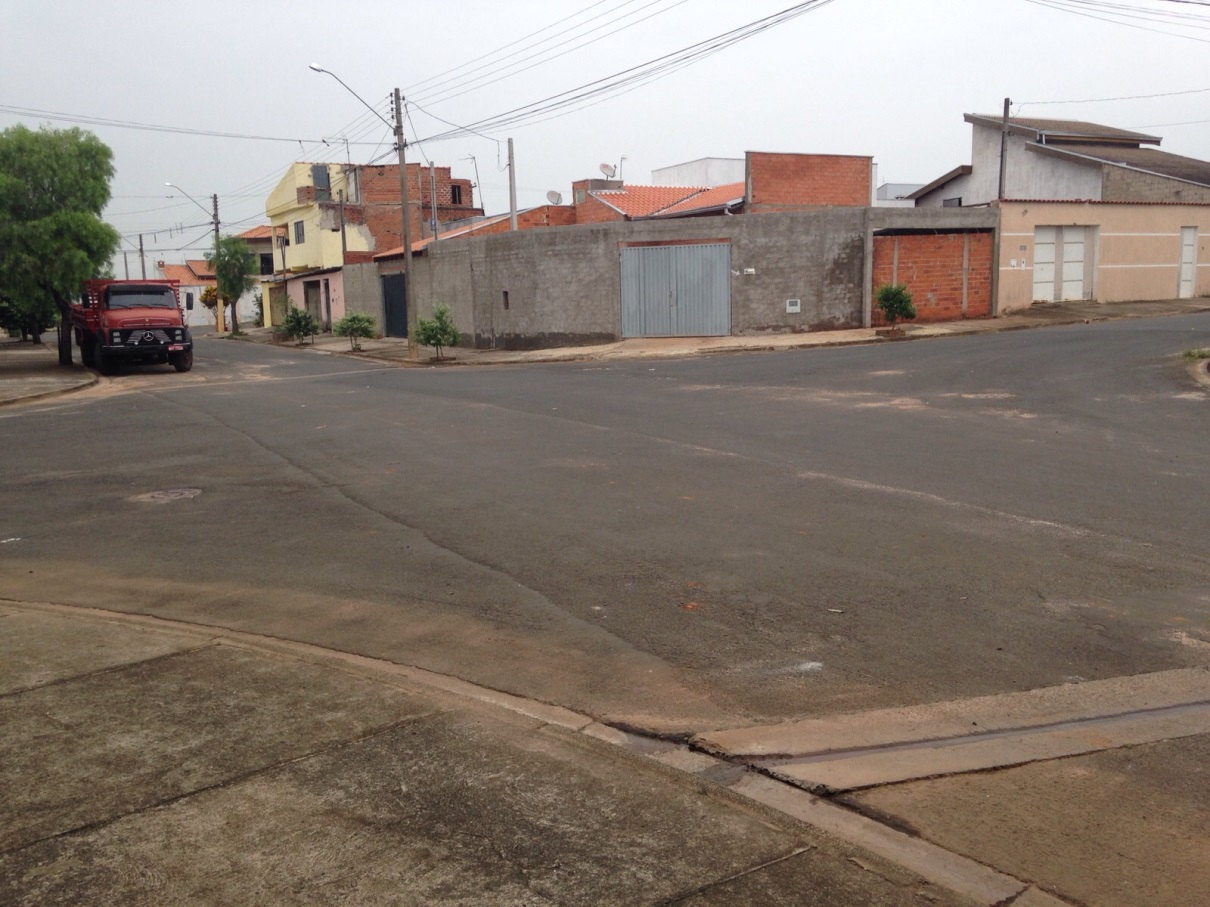 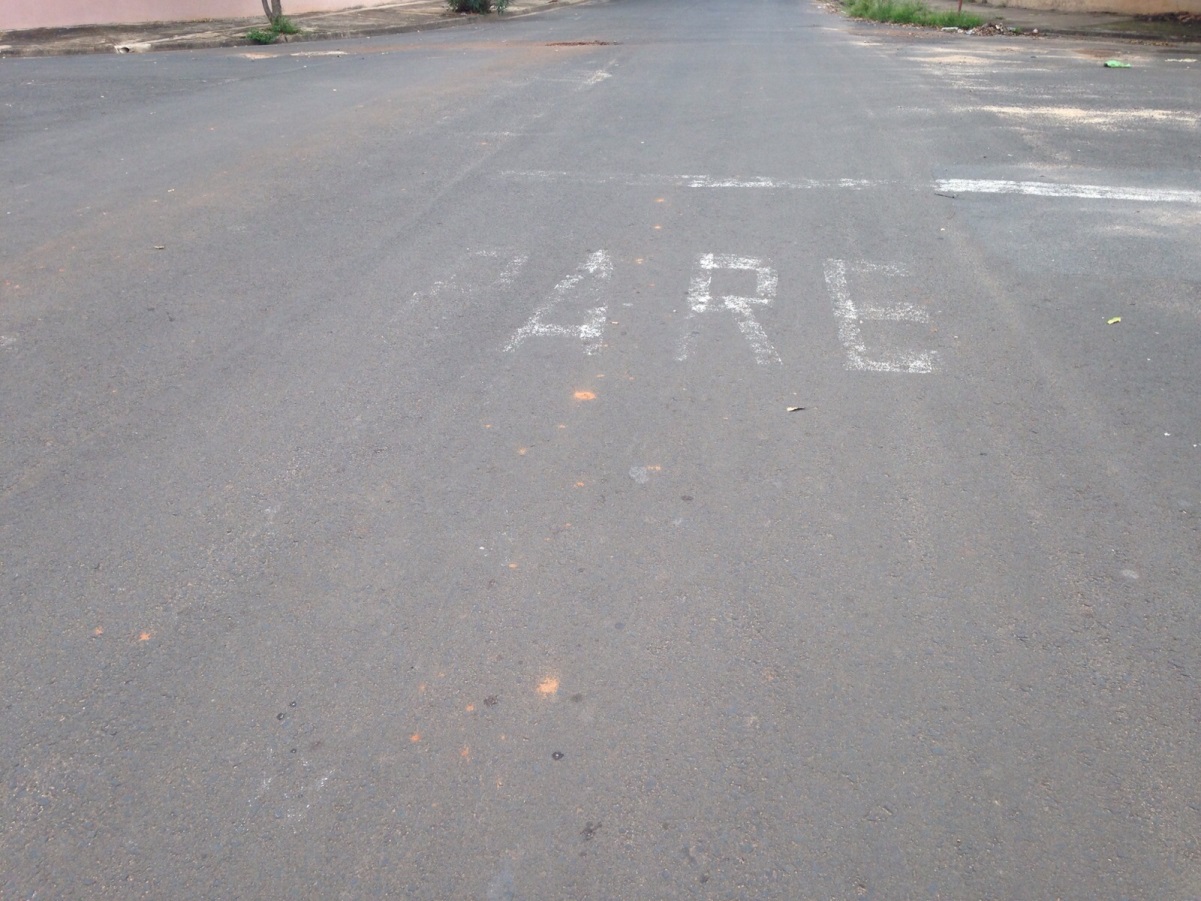 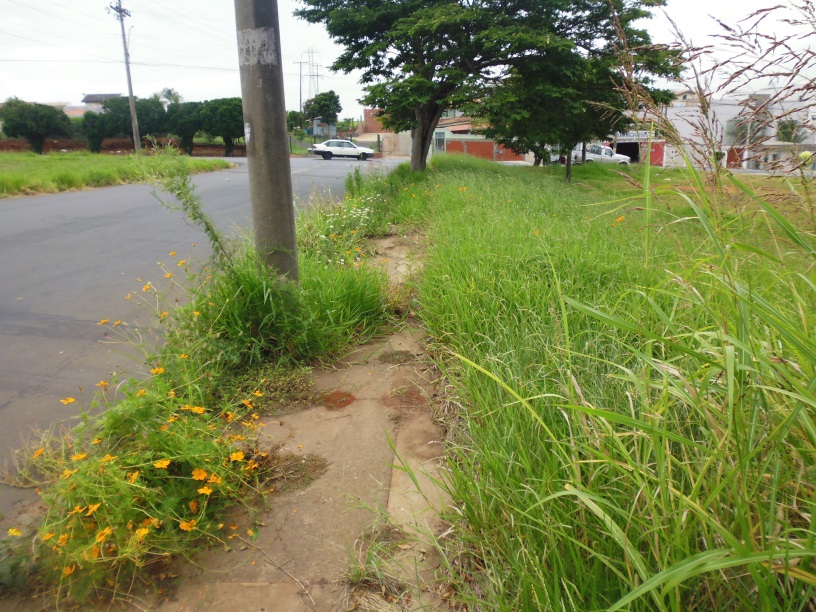 